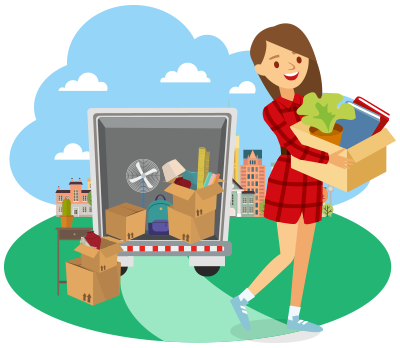 Move Out House Cleaning ChecklistLIVING ROOMBATHROOMS (continue)BATHROOMS (continue)VISUALSTop to bottom dustingWipe down counter topsWipe down counter topsCheck garage, sweep (if needed)Remove all trashWipe down inside of drawersWipe down inside of drawersAll trash removedWet wipe baseboardsWipe down inside of cabinetsWipe down inside of cabinetsAll lights offWet wipe window silksVacuum & mop all floorsVacuum & mop all floorsNote any damages belowWet wipe door framesRemove all trashRemove all trashNo visual cob webs leftWipe down any open shelvesWipe down shuttersLAUNDRY ROOMLAUNDRY ROOMRemoves all trashBASEBOARD / DOORSKITCHENWipe down all baseboardsWipe down all baseboardsPoorTop to bottom dustingWipe down cabinetsWipe down cabinetsFairWipe down counter tops/cabinetsWipe inside of cabinets/drawersWipe inside of cabinets/drawersGoodWipe down front of appliancesSweep floorSweep floorExcellentWipe inside of cabinets/drawersVacuum & mop floorsVacuum & mop floorsKITCHEN CABINETSClean stove top & burner coversPoorClean microwaveFairClean sinkGoodClean inside of ovenExcellentClean refrigerator & topBATHROOM TUB/SHOWERClean light switchesPoorWipe back splash platesFairTake out trash and disinfectGoodMop floor ExcellentDamp wipe baseboardsTOP TO BOTTOM DUSTINEDamp wipe window sillsOpen shelvesDamp wipe door panels & framesCeiling fansBlinds closed then openedBEDROOMSADDITIONAL TASKSADDITIONAL TASKSAir ventsTop to bottom dustingCarpet cleaningCarpet cleaningBaseboardsRemove all trashWindow sillsWet wipe baseboardsBlinds / shuttersWet wipe light switchesDoor framesWet wipe electrical outletsWet wipe door framesRemove all cob websClean reachable light fixturesSweep/vacuum & mop floorsBATHROOMSTop to bottom dustingClean & disinfect toiletClean & disinfect tubClean & disinfect shower